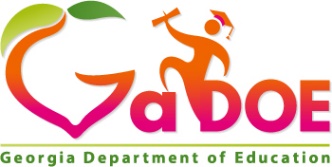 Reevaluation Data Review	  Student Name:   D.O.B.  GTID:   School System:    Date:   STUDENT DATA REVIEWReview: Achievement Information (formal and informal)Comment: Review: Adaptive BehaviorComment: Review: Assistive Technology DataComment: Review: Behavioral Intervention Plan (past one year if available)Comment: Review: Medical RecordsComment:  Review: ObservationComment:  Review: OT/PT DataComment: Review: Parent InformationComment:  Review: Psychological Evaluation, previously completedComment: Review: Social HistoryComment:  Review: Social/Emotional/Behavioral InformationComment:  Review: Speech/Language InformationComment: Review: Transition: Post-secondary and Annual GoalsComment:  Review: Vision/Hearing Screening/DataComment: Review: Work SamplesComment:  Review: Other (specify)Comment: ASSESSMENT DATAAttendance and Enrollment Records (Last 3 Years):Describe behavior needs or attach current BIP. Services from IEP: Instruction/Related Services in General Education Classroom/Early Childhood Setting:Instruction/Related Services Outside of General Education Classroom:RECOMMENDATIONSThe IEP Team recommends the following (select one option):Option A:Adequate data are available and have been reviewed above to determine continued eligibility and address special education services and supports.  The reevaluation process has been completed.  Committee members agree that the student remains eligible for the existing disabilities, and no additional information is needed to determine:* The student continues to be eligible for special education under the same disability category(ies)* The student needs special education and related services* The present levels of academic achievement and related developmental needs* The special education and related services needed to meet the measurable annual goals* The special education and related services needed to enable participation, as appropriate, in the general education curriculum*  Disability categories cannot be changed using this option.Adequate Data:The student DOES continue to have educational needs that require the provision of special education and related services and continues to demonstrate criteria that support continued eligibility under category(ies) below: Option B:Additional assessment is being requested. After completion of the reevaluation, the committee will reconvene to determine eligibility and complete a new eligibility report to determine:	* Whether the student is eligible for special education	* Whether the student is in need of special education and related services* Since the evaluation is needed for making an eligibility decision, a new full eligibility report will be completed.Additional Assessment:The evaluation should be comprehensive in nature to address all suspected areas of concern. Please indicate areas of concern below. The list below is a sampling of possible areas.[_] Adaptive/Functional Skills[_] Assistive Technology[_] Basic Reading Skills[_] Cognitive Processing Skills[_] Daily Living[_] Health Concerns[_] Hearing Concerns[_] Intellectual Functioning[_] Listening Comprehension[_] Math Calculation[_] Math Reasoning[_] Motor Skills[_] Oral Expression		        					     	[_] Orthopedic Concerns[_] Physical[_] Psychological Processing[_] Reading Comprehension[_] Reading Fluency[_] Sensory Processing[_] Social/Emotional Concerns[_] Speech/Language or Communication[_] Spelling[_] Visual Concerns[_] Vocational[_] Written Expression[_] Other (add areas) Option C: Additional assessment is being requested to assist in the development of the IEP.  After completion of the evaluation report(s), the committee will reconvene to review the results of the evaluation to amend or conduct an annual review.  The assessment is needed to determine:* The present levels of academic achievement and related developmental needs* Whether the student needs any additions or modifications to the special education and related services to meet the measurable annual goals set in the IEP* Whether the student needs any additions or modifications to the special education and related services to enable participation, as appropriate, in the general education curriculumAssessment to Assist in IEP Development:An evaluation is recommended in the areas indicated below, which may change during the evaluation process based on the student’s needs. The list below is a sampling of possible areas.[_] Adaptive/Functional Skills[_] Assistive Technology[_] Basic Reading Skills[_] Cognitive Processing Skills[_] Daily Living[_] Health Concerns[_] Hearing Concerns[_] Intellectual Functioning[_] Listening Comprehension[_] Math Calculation[_] Math Reasoning[_] Motor Skills[_] Oral Expression		        					     	[_] Orthopedic Concerns[_] Physical[_] Psychological Processing[_] Reading Comprehension[_] Reading Fluency[_] Sensory Processing[_] Social/Emotional Concerns[_] Speech/Language or Communication[_] Spelling[_] Visual Concerns[_] Vocational[_] Written Expression[_] Other (add areas)REEVALUATION DATA REVIEW NOTES AND OUTCOMESMeeting Notes:____________________________________________________________________________________________________________________________________________________________________________________________________________________________________________________________________________________________________________________________________________________________________________________Meeting Attendees:The following documents were provided to parent(s) check all that apply:[_] Parental Rights in Special Education [_] Reevaluation Form[_] Consent to Reevaluate Form        Date documents were provided to parents: ____________________________________________________________________________________________________________________________________________        Method of providing forms to parents: ____________________________________________________________________________________________________________________________________________School Year   DistrictSchoolDays AbsentGrade LevelEnrollmentDateWithdrawalDateWithdrawalReasonCategoryServiceFrequencyBegin DateEnd DatePrimaryProviderContent AreaCategoryServiceFrequencyBegin DateEnd DatePrimaryProvider         Content AreaRoleNameDate